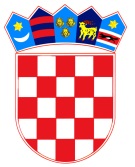 R E P U B L I K A   H R V A T S K ADUBROVAČKO-NERETVANSKA ŽUPANIJAGRAD DUBROVNIKG r a d o n a č e l n i k                 KLASA:601-01/19-01/14URBROJ: 2117/01-01-19-03Dubrovnik, 13. lipnja 2019. Na temelju članka 48. Zakona o lokalnoj i područnoj (regionalnoj) samoupravi („Narodne novine“, broj 33/01, 60/01, 129/05, 109/07, 125/08, 36/09, 150/11, 144/12, 19/13, 137/15 i 123/17) i članka 41. Statuta Grada Dubrovnika („Službeni glasnik Grada Dubrovnika“, broj 4/09, 6/10, 3/11, 14/12, 5/13, 6/13 – pročišćeni tekst, 9/15 i 5/18), gradonačelnik Grada Dubrovnika donio je Z A K LJ U Č A K1.	Utvrđuje se prijedlog Odluke o podjeli Dječjih vrtića Dubrovnik i dostavlja se Gradskom vijeću Grada Dubrovnika na raspravu i donošenje.2.	Izvjestitelj o ovom predmetu bit će Dživo Brčić pročelnik Upravnog odjela za obrazovanje, šport, socijalnu skrb i civilno društvo.Gradonačelnik:Mato FrankovićDOSTAVITI:Služba Gradskog vijećaUpravni odjel za obrazovanje, šport, socijalnu skrb i civilno društvoUpravni odjel za poslove gradonačelnikaPismohranaGradsko vijećeKLASA:URBROJ:Dubrovnik,Na temelju članaka 7., 12. i 13. sukladno stavku 1. članka 69. Zakona o ustanovama („Narodne novine“, br. 76/93, 29/97, 47/99 i 35/08), stavka 1. članka 7. Zakona o predškolskom odgoju i obrazovanju („Narodne novine“, br. 10/97, 107/07 i 94/13) te sukladno članku 32. Statuta Grada Dubrovnika („Službeni glasnik Grada Dubrovnika“, broj 4/09., 6/10., 3/11., 14/12., 5/13. i 6/13.- pročišćeni tekst, 9/15 i 5/18) Gradsko vijeće Grada Dubrovnika na svojoj ....... sjednici održanoj dana ......... donijelo je      ODLUKU O PODJELI DJEČJIH VRTIĆA DUBROVNIKTEMELJNE ODREDBEČlanak 1.Dječji vrtići Dubrovnik, sa sjedištem u Dubrovniku, Iva Vojnovića 34 ( u daljnjem tekstu: Dječji vrtići Dubrovnik), upisan u registarski uložak s matičnim brojem subjekta upisa (MBS) – 060082524 kod Trgovačkog suda u Splitu – stalna služba u Dubrovniku, ima status javne ustanove koja obavlja djelatnost predškolskog odgoja i obrazovanja te skrbi o djeci rane i predškolske dobi obavlja kao javnu službu.Članak 2.Ovom odlukom o podjeli, javna ustanova Dječji vrtići Dubrovnik dijeli se na dvije javne ustanove (podjela s osnivanjem) i to na način da se osnivaju dvije javne ustanove . Prva ustanova koja se osniva je Dječji vrtić Pčelica sa sjedištem u Mokošici, adresa Bartola Kašića 25 (u daljnjem tekstu: Dječji vrtić Pčelica), dok postojeća ustanova koja se dijeli, Dječji vrtići Dubrovnik nastavlja s obavljanjem djelatnosti predškolskog odgoja i obrazovanja te skrbi o djeci rane i predškolske dobi.Članak 3.Dječji vrtić Pčelica imat će u svom sastavu sljedeće područne odjele:Pčelica, Bartola Kašića 25 (centralni objekt),Pčelica Opskrbni centar, Bartola Kašića 8,Pčelica Opskrbni centar Vita, Bartola Kašića 8,Pčelica Stara Mokošica, Uz Jadransku cestu 42,Pčelica Stara Mokošica, Uz Jadransku cestu 42A,Pčelica Stara Mokošica, Uz Jadransku cestu 48A,Pčelica Stara Mokošica, Put na more 11,Pčelica POS, Od izvora 70C,Pčelica Aster, Između dolaca 16,Pčelica Trsteno, TrstenoPčelica Zaton, Obala S. Radića 65,Pčelica Gromača, Gromača,Pčelica Osojnik, Osojnik.Pčelica Šipan, otok ŠipanDječji vrtići Dubrovnik dužni su iz svih svojih akata brisati navedene područne odjele predškolskog odgoja iz stavka 1. i 2. ovoga članka.Članak 4.Osnivač Dječjeg vrtića Pčelica sa sjedištem u Mokošici je Grad Dubrovnik, sa sjedištem u Dubrovniku, Pred Dvorom 1, 20000 Dubrovnik, OIB:21712494719 ( u daljnjem tekstu: Osnivač).Dječji vrtići iz stavka 1. ovoga članka pravne su osobe koje su samostalne u obavljanju propisane svoje djelatnosti i poslovanju sukladno Zakonu, propisima utemeljenim na Zakonu, ovoj Odluci, statutima dječjih vrtića, Statutu Grada Dubrovnika, stručnim normama i pravilima struke.Članak 5.Dječji vrtić Pčelica stječe svojstvo pravne osobe danom upisa u sudski registar Trgovačkog suda u Dubrovniku.Dječji vrtić Pčelica može prestati s radom pod uvjetima i na način utvrđen odredbama Zakona o ustanovama i Zakona o predškolskom odgoju i obrazovanju.DJELATNOST DJEČJEG VRTIĆAČlanak 6.Djelatnost Dječjeg vrtića Pčelica je predškolski odgoj i obrazovanje te skrb o djeci rane i predškolske dobi od navršenih godinu dana života do polaska u osnovnu školu.Članak 7.U Dječjem vrtiću Pčelica ostvaruju se:redoviti program njege, odgoja, obrazovanja, zdravstvene zaštite, prehrane i socijalne skrbi djece rane i predškolske dobi koji su prilagođeni razvojnim potrebama djece te njihovim mogućnostima i sposobnostima,programi za djecu rane i predškolske dobi sa teškoćama u razvoju,programi za redovitu djecu rane i predškolske dobi,programi na jeziku i pismu nacionalnih manjina,program predškole,programi ranog učenja stranih jezika i drugi programi umjetničkog, kulturnog , vjerskog i sportskog sadržaja.Dječji vrtići mogu izvoditi i druge programe u skladu s potrebama djece i zahtjevima roditelja, a sve sukladno zakonu te Državnom pedagoškom standardu predškolskog odgoja i naobrazbe.SREDSTVA  ZA RADČlanak 8.Diobenom bilancom utvrdit će se podjela nekretnina, pokretnina, financijskih sredstava te prava i obveza između Dječjih vrtića Dubrovnik te Dječjeg vrtića Pčelica, Mokošica.Diobenu bilancu iz stavka 1. ovoga članka izradit će posebno povjerenstvo koje imenuje gradonačelnik Grada Dubrovnika iz reda djelatnika Dječjih vrtića Dubrovnik i Osnivača, a u Povjerenstvo može imenovati i druge stručne osobe.Povjerenstvo iz stavka 2. ovoga članka ima osam članova.Povjerenstvo iz stavka 2. ovoga članka izradit će Diobenu bilancu najkasnije do početka rada Dječjeg vrtića Pčelica.Članak 9.Prostor za obavljanje djelatnosti Dječjeg vrtića Pčelica osigurava se iz imovine Dječjih vrtića Dubrovnik, koja će s novoosnovanim dječjim vrtićem pripasti prema Diobenoj bilanci te ugovoru o korištenju sklopljenim s Osnivačem.Sredstva za osnivanje te sredstva za rad i obavljanje djelatnosti Dječjeg vrtića Pčelica osigurat će se u skladu s utvrđenim kriterijima za financiranje djelatnosti predškolskog odgoja i obrazovanja te skrbi o djeci rane i predškolske dobi, sudjelovanjem roditelja u cijeni programa, proračuna Osnivača te iz drugih zakonom dopuštenih izvora.U slučaju da Dječji vrtić Pčelica u obavljanju djelatnosti ostvare višak prihoda, dužni su se njime koristiti isključivo za obavljanje i razvoj djelatnosti u skladu sa Zakonom, Statutom i odlukama Osnivača.Osnivač osigurava broj odgojno – obrazovnih i ostalih radnika potrebnih za obavljanje djelatnosti Dječjeg vrtića Pčelica.UPRAVLJANJE DJEČJIM VRTIĆEMČlanak 10.Dječjim vrtićem Pčelica upravlja upravno vijeće.Rad Upravnog vijeća pobliže se uređuje Statutom Dječjeg vrtića Pčelica sukladno ovoj Odluci i Zakonu.Upravno vijeće ima pet članova:tri člana imenuje Osnivač iz reda javnih radnika,jednog člana biraju roditelji djece korisnika usluga Dječjeg vrtića Pčelica,jedan član bira se tajnim glasovanjem iz reda odgojitelja i stručnih suradnika Dječjeg vrtića Pčelica.Mandat članova Upravnog vijeća traje četiri godine.Upravno vijeće, osim prava i obveza utvrđenih Zakonom o ustanovama obavlja ove poslove:odlučuje o stjecanju, opterećivanju i otuđivanju nekretnina Dječjeg vrtića Pčelica pod uvjetima propisanim ovom Odlukom i Statutom Dječjeg vrtića Dubrovnik uz prethodnu suglasnost Osnivača,predlaže Osnivaču statusne promjene Dječjeg vrtića Pčelica,predlaže Osnivaču promjenu naziva Dječjeg vrtića Pčelica i područnih odjela,odlučuje o upisu djece i mjerilima upisa, uz suglasnost Osnivača,odlučuje o zasnivanju i prestanku radnog odnosa na prijedlog ravnatelja Dječjeg vrtića Pčelica, sukladno zakonu,obavlja i druge poslove utvrđene aktom o osnivanju i Statutom Dječjeg vrtića PčelicaČlanak 11.Ravnatelj zastupa Dječji vrtić Pčelica te je poslovodni i stručni voditelj Dječjeg vrtića Pčelica.Ravnatelj je odgovoran za zakonitost rada i stručni rad Dječjeg vrtića Pčelica.Djelokrug i način rada ravnatelja utvrđuje se Statutom Dječjeg vrtića Pčelica sukladno zakonu.Za ravnatelja Dječjeg vrtića Pčelica može biti imenovana osoba koja ispunjava uvjete za odgojitelja ili stručnog suradnika te ima najmanje pet godina radnog staža u djelatnosti predškolskog odgoja.Ravnatelj se imenuje na temelju javnog natječaja koji raspisuje Upravno vijeće Dječjeg vrtića Pčelica sukladno Zakonu i Statutu.Ravnatelja imenuje i razrješava Osnivač Dječjeg vrtića Pčelica na prijedlog Upravnog vijeća.Ravnatelj se imenuje na četiri godine. Ista osoba može biti ponovno imenovana za ravnatelja.Uz poslove utvrđene Zakonom o ustanovama ravnatelj:predlaže kurikulum Dječjeg vrtića Pčelica,predlaže godišnji plan i program rada Dječjeg vrtića te podnosi izvješće o njegovom ostvarenju,brine o provođenju odluka Upravnog vijeća, Odgojiteljskih vijeća i drugih tijela,obavlja i druge poslove utvrđene Statutom Dječjeg vrtića Pčelica.Članak 12.Do izbora i imenovanja ravnatelja Dječjeg vrtića Pčelica sukladno zakonu i Statutu, privremenog ravnatelja imenuje Osnivač.Privremeni ravnatelj ovlašten je za obavljanje radnji u vezi osnivanja i poslovanja Dječjeg vrtića Pčelica kao samostalne ustanove, a osobito:pribaviti potrebne dozvole za početak rada,donijeti privremeni statut uz prethodnu suglasnost Osnivača,podnijeti prijavu za upis u sudski registar,obaviti i druge radnje potrebne za početak rada Dječjeg vrtića Pčelica.Članak 13.Stručno tijelo Dječjeg vrtića Pčelica je Odgojiteljsko vijeće.Odgojiteljsko vijeće čine svi odgojitelji, stručni suradnici i zdravstveni radnici koji ostvaruju program predškolskog odgoja u Dječjem vrtiću Pčelica.Odgojiteljsko vijeće sudjeluje u utvrđivanju kurikuluma Dječjeg vrtića Pčelica i plana i programa rada kao njegovog sastavnog dijela, prati njegovo ostvarivanje, raspravlja i odlučuje o stručnim pitanjima rada, potiče i promiče stručni rad te obavlja i druge stručne poslove utvrđene Zakonom i Statutom Dječjeg vrtića Pčelica.Djelokrug i način rada Odgojiteljskog vijeća pobliže se uređuje Statutom Dječjeg vrtića Pčelica.RADNICI DJEČJEG VRTIĆA	Članak 14.Na poslovima njege, odgoja i obrazovanja, socijalne i zdravstvene zaštite te skrbi o djeci rane i predškolske dobi u Dječjem vrtiću Pčelica radit će sljedeći odgojno-obrazovni radnici: odgojitelj i stručni suradnici (pedagog, psiholog i stručnjak edukacijsko- rehabilitacijskog profila) te medicinska sestra kao zdravstvena voditeljica.Osim odgojno-obrazovnih radnika iz stavka 1. ovog članka u Dječjem vrtiću Pčelica radit će i druge osobe koje će obavljati administrativno-tehničke i pomoćne poslove.Odgojno-obrazovni radnici u Dječjem vrtiću Pčelica moraju imati odgovarajuću vrstu i razinu obrazovanja, položeni ispit te utvrđenu zdravstvenu sposobnost za obavljanje poslova iz stavka 1. ovoga članka.Članak 15.Dječji vrtić Pčelica preuzet će radnike zaposlene u Dječjim vrtićima Dubrovnik zatečene na obavljanju poslova u područnim odjelima predškolskog odgoja Pčelica, Bartola Kašića 25, Pčelica Opskrbni centar, Bartola Kašića 8, Pčelica Opskrbni centar Vita, Bartola Kašića 8, Pčelica Stara Mokošica, Uz Jadransku cestu 42, Pčelica Stara Mokošica, Uz Jadransku cestu 42A, Pčelica Stara Mokošica, Uz Jadransku cestu 48A, Pčelica POS, Od izvora 70C, Pčelica Aster, Između dolaca 16, Pčelica Trsteno, Trsteno, Pčelica Zaton, Obala S. Radića 65, Pčelica Gromača, Gromača i Pčelica Osojnik, Osojnik koji ispunjavaju stručne i druge uvjete utvrđene propisima, u broju potrebnom za obavljanje djelatnosti Dječjeg vrtića Mokošica.Uz radnike iz stavka 1. ovoga članak Dječji vrtić Pčelica preuzet će pod istim uvjetima i ostale radnike koji su uslijed podjele Dječjih vrtića Dubrovnik postali raspoloživi.O preuzimanju iz stavaka 1. i 2. ovoga članka Dječji vrtići Dubrovnik i Dječji vrtić Pčelica sklopit će posebni pisani sporazum.KORISNICI USLUGA DJEČJEG VRTIĆAČlanak 16.Korisnike usluga ranog i predškolskog odgoja, obrazovanja i skrbi upisane u područne odjele predškolskog odgoja iz članka 15. stavka 1. ove Odluke preuzet će Dječji vrtić Pčelica.O preuzimanju korisnika iz stavka 1. ovoga članka Dječji vrtići Dubrovnik i Dječji vrtić Pčelica sklopit će posebni pisani sporazum.MEĐUSOBNA PRAVA I OBVEZE OSNIVAČA I DJEČJEG VRTIĆA PČELICA  TE DJEČJEG VRTIĆA DUBROVNIKČlanak 17.Dječji vrtić Pčelica za svoje obveze odgovaraju cijelom svojom imovinom.Osnivač solidarno i neograničeno odgovara za obveze Dječjeg vrtića Pčelica. Ukoliko u obavljanju djelatnosti Dječji vrtić Pčelica ostvari manjak prihoda, Osnivač se obvezuje pokriti manjak uz uvjet da je dječji vrtić pravilno i u skladu sa zakonom i odlukama Osnivača koristio osigurana sredstva, u protivnom manjak je dužan podmiriti Dječji vrtić Pčelica.Članak 18.Dječji vrtić Pčelica ne može bez suglasnosti Osnivača stjecati, opterećivati ili otuđivati nekretnine i drugu imovinu čija je pojedinačna vrijednost veća od 200.000,00 (dvjestotisuća) kuna.Članak 19.Osnivač donosi odluku o nazivu i sjedištu Dječjeg vrtića Pčelica te promjeni naziva i sjedišta Dječjeg vrtića Pčelica, odlučuje o promjeni djelatnosti Dječjeg vrtića Pčelica, donosi odluke o statusnim promjenama i prestanku Dječjeg vrtića Pčelica te druge odluke sukladno zakonskim ovlaštenjima Osnivača.Članak 20.Dječji vrtić Pčelica dužan je:obavljati djelatnost za koju su osnovani,najmanje jednom godišnje izvijestiti Osnivača o radu i poslovanju,obavljati upis djece u dječji vrtić,dostaviti statut na suglasnost Osnivaču,pravovremeno izvršavati obveze koje ima prema zakonu, općim aktima i odlukama Osnivača.Osnivač se obvezuje:da će Dječjem vrtiću Pčelica redovito osiguravati potrebna financijska sredstva,da će Dječjem vrtiću Pčelica pružati stručnu i drugu potrebitu pomoć u vezi s poslovanjem.Članak 21.Na međusobna prava i obveze Osnivača i Dječjeg vrtića Pčelica koja nisu utvrđena ovom Odlukom primjenjuju se odredbe  Zakona i Zakona o ustanovama.OPĆI AKTI DJEČJEG VRTIĆAČlanak 22.Dječji vrtić Pčelica ima Statut.Osim Statuta, Dječji vrtić Pčelica ima i druge opće akte određene Zakonom.Statutom se pobliže uređuju ustrojstvo, ovlasti i način odlučivanja pojedinih tijela, vrste i trajanje pojedinih programa, uvjeti i način davanja usluga, radno vrijeme, javnost rada te druga pitanja važna za obavljanje djelatnosti i poslovanja Dječjeg vrtića Pčelica.Statut donosi Upravno vijeće uz prethodnu suglasnost Osnivača.PRIJELAZNE I ZAVRŠNE ODREDBEČlanak 23.Privremeni ravnatelj Dječjeg vrtića Pčelica donijet će privremeni Statut Dječjeg vrtića uz prethodnu suglasnost Osnivača, u roku od 90 dana od stupanja na snagu ove Odluke.Na temelju privremenog Statuta Dječjeg vrtića Pčelica, izvršit će se imenovanje Upravnog vijeća u roku od 45 dana od dana početka rada Dječjeg vrtića Pčelica.Upravno vijeće je dužno u roku od 60 dana od konstituiranja donijeti Statut Dječjeg vrtića Pčelica te raspisati natječaj za ravnatelja Vrtića.Članak 24.Popis radnika koje Dječji vrtić Pčelica preuzima od Dječjih vrtića Dubrovnik, sukladno sporazumima iz članka 15. stavka 3. , sastavni je dio Diobene bilanca iz članka 8. ove Odluke.Članak 25.Dječji vrtići Dubrovnik nastavljaju s obavljanjem djelatnosti predškolskog odgoja i obrazovanja te su dužni sve svoje opće akte uskladiti s ovom Odlukom, kao i brisati područne odjele navedene u članku 3. ove Odluke iz svih svojih akata u roku od 90 dana od njezinog stupanja na snagu.Članak 26.Ova Odluka objavit će se u „Službenom glasniku Grada Dubrovnika“, a stupa na snagu danom donošenja rješenja nadležnog ministarstva  o ocjeni sukladnosti ove Odluke sa Zakonom.                                                                                       Predsjednik Gradskog vijeća                                                                    mr.sc. Marko Potrebica ObrazloženjePravna osnova za donošenje Odluke o podjeli Dječjih vrtića Dubrovnik sadržan je u čl. 7., 12., i 13., a u svezi s člankom 69. st. 1. Zakona o ustanovama  („Narodne novine“ br. 76/93,29/97,47/99 i 35/08) te sukladno čl. 32. Statuta Grada Dubrovnika („Službeni glasnik Grada Dubrovnika“ broj 4/09., 6/10., 3/11., 14/12., 5/13., i 6/13. – pročišćeni tekst 9/15 i 5/18. Organizacija i djelovanje Dječjih vrtića Dubrovnik temelji se na Zakonu o predškolskom odgoju i naobrazbi („Narodne novine“ br. 10/97,107/07,94/13 ) i Programskom usmjerenju odgoja i obrazovanja predškolske djece  koju čine ideje humanizma, spoznaje o specifičnim osobinama i zakonitostima razvoja djeteta. Odredbom članka 6. Zakona o predškolskom odgoju i naobrazbi („Narodne novine“ br. 10/97,107/07,94/13 ) propisano je da se Predškolski odgoj ostvaruje na temelju Državnog pedagoškog standarda.Upravni odjel za obrazovanje, šport, socijalnu skrb i civilno društvo zaprimilo je dana 12.06. 2019. godine Odluku o utvrđivanju Prijedloga odluke o podjeli Dječjih vrtića Dubrovnik  koju je  Upravno vijeća Dječjih vrtića Dubrovnik donijelo na sjednici održanoj dana 10. lipnja 2019. godine.Dječji vrtići Dubrovnik kao javna ustanova u djelatnosti predškolskog odgoja i obrazovanja djeluje još od. Organizacija i djelovanje Dječjih vrtića Dubrovnik temelji se na Zakonu o predškolskom odgoju i naobrazbi  i Programskom usmjerenju odgoja i obrazovanja predškolske djece koju čine ideje humanizma, spoznaje o specifičnim osobinama i zakonitostima razvoja djeteta.Međutim može se kazati da je osnovni cilj i uloga predškolskog odgoja cjelovit razvoj osobnosti djeteta i kvaliteti njegovog života, koju ostvarujemo osiguravanjem uvjeta za zadovoljavanje dječjih potreba i oživotvorenja dječjih prava u vrtiću. Dječji vrtići Dubrovnik obavlja svoju djelatnost na temelju Godišnjeg plana i programa rada koji se donosi početkom svake pedagoške godine. Ustanova prihvaća 1848 djece koja su raspoređena u 81 skupinu o kojima se brine 176 stručnih djelatnika od kojih je 166 odgojitelja i 10 članova stručno razvojne službe, 9 administrativno-računovodstvenih djelatnika i 65 djelatnika tehničke službe.Vrtićem upravlja Upravno vijeće koje broji pet članova. Na čelu Dječjih vrtića Dubrovnik nalazi se ravnatelj.    Također se napominje da se Grad Dubrovnik prijavio na Javni poziv „Unaprjeđenje usluga za djecu u sustavu ranog i predškolskog odgoja i obrazovanja“UP.02.2.2.08. u sklopu Europskog socijalnog fonda Operativni program Učinkoviti ljudski potencijali 2014. – 2020. koje je raspisalo Ministarstvo za demografiju, obitelj, mlade i socijalnu politiku. U sklopu Javnog poziva Grad Dubrovnik prijavio je projekt pod nazivom „ Grad ZA djecu – poboljšanje usluga i uvjeta za djecu u sustavu ranog i predškolskog odgoja i obrazovanja na području Grada Dubrovnika. Navedenim projektom predviđeno je produljenje rada Dječjih vrtića Dubrovnik do 21:00 sat i rad subotom, a sve u cilju usklađivanja radnog vremena Dječjih vrtića Dubrovnik sa stvarnim potrebama roditelja i unaprjeđenja usluga u provedbi redovnih i posebnih programa. Provođenjem aktivnosti projekta te ostvarivanjem ciljeva, koji su usklađeni sa svim međunarodnim, nacionalnim i lokalnim strateškim dokumentima, Grad Dubrovnik i Dječji vrtići Dubrovnik odgovorit će na povećane potrebe i time omogućiti roditeljima lakše i kvalitetnije balansiranje između obiteljskog i poslovnog života, a da se to ne reflektira negativno na djecu zbog dužeg boravka u vrtiću.Međutim, uvećane potrebe za adekvatnom skrbi predškolske djece na području Grada Dubrovnika repliciraju da rad, organizacija i unutarnje ustrojstvo Dječjih vrtića Dubrovnik nije usklađen sa Državnim pedagoškim standardom.Predškolski odgoj i obrazovanje ostvaruju se na temelju Državnog standarda kojim se utvrđuju programi s obzirom na trajanje i namjenu, predškolski odgoj i naobrazba djece i djece s posebnim potrebama i to djece s teškoćama  i darovite djece, predškolski odgoj i naobrazba djece hrvatskih građana u inozemstvu, predškolski odgoj i naobrazba djece hrvatskih pripadnika nacionalnih manjina, ustroj predškole, mjerila za broj djece u odgojnim skupinama, mjerila za broj odgojitelja, stručnih suradnika i ostalih radnika u dječjem vrtiću, mjere zdravstvene zaštite i prehrane djece u dječjem vrtiću , mjerila za financiranje programa dječjih vrtića, materijalni i financijski uvjeti rada , prostori dječjeg vrtića, higijensko-tehnički zahtjevi za prostore u dječjem vrtiću, mjerila za opremu dječjeg vrtića i mjerila za didaktička sredstva i pomagala.   Nastavno na navedeno Dječji vrtići Dubrovnik sustavno radi na primjeni Državnog standarda u odnosu na definiranje i ustroj programa predškolskog odgoja, propisan broj sati neposrednog rada odgojno-obrazovnih radnika s djecom, mjere zdravstvene zaštite  i prehrane djece, mjerila za financiranje programa te praćenje kvalitete rada predškolskih ustanova, postupno usklađivanje rada s mjerilima o broju djece u odgojno-obrazovnim skupinama te o prostornim i tehničkim uvjetima za provedbu programa predškolskog odgoja. Državni standard kao optimalnu veličinu dječjeg vrtića prema odredbi čl. 21  definira 17 do 20 odgojnih skupina redovitoga programa ili 340 do 400 djece ukupno, odnosno  za dječji vrtić s područnim odjelima ima 30 odgojnih skupina ili 600 djece.
Iz svega je razvidno da Dječji vrtić ima obvezu smanjenja postojećeg kapaciteta kako bi se ispunili uvjeti propisani Državnim pedagoškim standardom . Stoga polazeći od potrebe za usklađivanjem s Državnim standardom isto je moguće realizirati kroz statusnu promjenu postojeće ustanove na način kako je to navedeno u prijedlogu Odluke o podjeli  Dječjih Vrtića Dubrovnik. Odlukom osnivača Dječji vrtići Dubrovnik dijeli se na dvije ustanove i to na  Dječji vrtići Dubrovnik i Dječji vrtić Pčelica.  Dječji vrtić Pčelica u svom sastavu obuhvaća 14 područnih odjela. Na ustanove prenose se vrtički objekti i druga pripadajuća imovina, te radnici koji rade u pripadajućim područnim odjelima s postojećim pravima i obvezama.Člankom 31. Zakonom o ustanovama propisano je da ustanova može obavljati svoju djelatnost tek nakon što je upisana  u sudski registar, odnosno nakon što su pribavljena sva potrebna rješenja.Temeljem čl. 15. Zakona o ustanovama propisano je da Osnivač ustanove imenuje privremenog ravnatelja koji je ovlašten pod nadzorom osnivača obaviti pripreme za početak rada ustanove, a posebno pribaviti potrebne dozvole. Također potrebno je napomenuti da je Grad Dubrovnik za provedbu navedene Odluke postupajući temeljem odredbe čl. 48 Zakonom o predškolskom odgoju i obrazovanju  („Narodne novine“ br. 10/97, 107/07,94/13)  osigurao i financijska sredstva u proračunu za 2019. godinu.Slijedom iznesenog molimo da se uzmu u obzir sve izneseno i da se usvoji predložena Odluka. R E P U B L I K A   H R V A T S K ADUBROVAČKO-NERETVANSKA ŽUPANIJAGRAD DUBROVNIKUpravni odjel za obrazovanje, šport, socijalnu skrb i civilno društvoKLASA:601-01/19-01/14UR.BROJ: 2117/01-05-19-02Dubrovnik, 13. lipnja 2019.g. GRADONAČELNIKMato FrankovićPREDMET: 	Prijedlog  Odluke o podjeli Dječjih vrtića Dubrovnik  Upravni odjel za obrazovanje, šport, socijalnu skrb i civilno društvo zaprimilo je dana 12.06. 2019. godine Odluku o utvrđivanju Prijedloga odluke o podjeli Dječjih vrtića Dubrovnik  koju je  Upravno vijeća Dječjih vrtića Dubrovnik donijelo na sjednici održanoj dana 10. lipnja 2019. godine.Dječji vrtići Dubrovnik kao javna ustanova u djelatnosti predškolskog odgoja i obrazovanja djeluje još od 1993 godine.Organizacija i djelovanje Dječjih vrtića Dubrovnik temelji se na Zakonu o predškolskom odgoju i naobrazbi Zakonu o predškolskom odgoju i naobrazbi („Narodne novine“ br. 10/97,107/07,94/13 ) i Programskom usmjerenju odgoja i obrazovanja predškolske djece koju čine ideje humanizma, spoznaje o specifičnim osobinama i zakonitostima razvoja djeteta.Međutim može se kazati da je osnovni cilj i uloga predškolskog odgoja cjelovit razvoj osobnosti djeteta i kvaliteti njegovog života, koju ostvarujemo osiguravanjem uvjeta za zadovoljavanje dječjih potreba i oživotvorenja dječjih prava u vrtiću. Dječji vrtići Dubrovnik obavlja svoju djelatnost na temelju Godišnjeg plana i programa rada koji se donosi početkom svake pedagoške godine. Ustanova prihvaća 1848 djece koja su raspoređena u 81 skupinu o kojima se brine 176 stručnih djelatnika od kojih je 166 odgojitelja i 10 članova stručno razvojne službe, 9 administrativno-računovodstvenih djelatnika i 65 djelatnika tehničke službe.Vrtićem upravlja Upravno vijeće koje broji pet članova. Na čelu Dječjih vrtića Dubrovnik nalazi se ravnatelj.    Također se napominje da se Grad Dubrovnik prijavio na Javni poziv „Unaprjeđenje usluga za djecu u sustavu ranog i predškolskog odgoja i obrazovanja“UP.02.2.2.08. u sklopu Europskog socijalnog fonda Operativni program Učinkoviti ljudski potencijali 2014. – 2020. koje je raspisalo Ministarstvo za demografiju, obitelj, mlade i socijalnu politiku. U sklopu Javnog poziva Grad Dubrovnik prijavio je projekt pod nazivom „ Grad ZA djecu – poboljšanje usluga i uvjeta za djecu u sustavu ranog i predškolskog odgoja i obrazovanja na području Grada Dubrovnika. Navedenim projektom predviđeno je produljenje rada Dječjih vrtića Dubrovnik do 21:00 sat i rad subotom, a sve u cilju usklađivanja radnog vremena Dječjih vrtića Dubrovnik sa stvarnim potrebama roditelja i unaprjeđenja usluga u provedbi redovnih i posebnih programa. Provođenjem aktivnosti projekta te ostvarivanjem ciljeva, koji su usklađeni sa svim međunarodnim, nacionalnim i lokalnim strateškim dokumentima, Grad Dubrovnik i Dječji vrtići Dubrovnik odgovorit će na povećane potrebe i time omogućiti roditeljima lakše i kvalitetnije balansiranje između obiteljskog i poslovnog života, a da se to ne reflektira negativno na djecu zbog dužeg boravka u vrtiću.Međutim, uvećane potrebe za adekvatnom skrbi predškolske djece na području Grada Dubrovnika repliciraju da rad, organizacija i unutarnje ustrojstvo Dječjih vrtića Dubrovnik nije usklađen sa Državnim pedagoškim standardom.Predškolski odgoj i obrazovanje ostvaruju se na temelju Državnog standarda kojim se utvrđuju programi s obzirom na trajanje i namjenu, predškolski odgoj i naobrazba djece i djece s posebnim potrebama i to djece s teškoćama  i darovite djece, predškolski odgoj i naobrazba djece hrvatskih građana u inozemstvu, predškolski odgoj i naobrazba djece hrvatskih pripadnika nacionalnih manjina, ustroj predškole, mjerila za broj djece u odgojnim skupinama, mjerila za broj odgojitelja, stručnih suradnika i ostalih radnika u dječjem vrtiću, mjere zdravstvene zaštite i prehrane djece u dječjem vrtiću , mjerila za financiranje programa dječjih vrtića, materijalni i financijski uvjeti rada , prostori dječjeg vrtića, higijensko-tehnički zahtjevi za prostore u dječjem vrtiću, mjerila za opremu dječjeg vrtića i mjerila za didaktička sredstva i pomagala.   Nastavno na navedeno Dječji vrtići Dubrovnik sustavno radi na primjeni Državnog standarda u odnosu na definiranje i ustroj programa predškolskog odgoja, propisan broj sati neposrednog rada odgojno-obrazovnih radnika s djecom, mjere zdravstvene zaštite  i prehrane djece, mjerila za financiranje programa te praćenje kvalitete rada predškolskih ustanova, postupno usklađivanje rada s mjerilima o broju djece u odgojno-obrazovnim skupinama te o prostornim i tehničkim uvjetima za provedbu programa predškolskog odgoja. Državni standard kao optimalnu veličinu dječjeg vrtića prema odredbi čl. 21  definira 17 do 20 odgojnih skupina redovitoga programa ili 340 do 400 djece ukupno, odnosno  za dječji vrtić s područnim odjelima ima 30 odgojnih skupina ili 600 djece.
Iz svega je razvidno da Dječji vrtić ima obvezu smanjenja postojećeg kapaciteta kako bi se ispunili uvjeti propisani Državnim pedagoškim standardom. Stoga polazeći od potrebe za usklađivanjem s Državnim standardom isto je moguće realizirati kroz statusnu promjenu postojeće ustanove na način kako je to navedeno u prijedlogu Odluke o podjeli  Dječjih Vrtića Dubrovnik. Odlukom osnivača Dječji vrtići Dubrovnik dijeli se na dvije ustanove i to na  Dječji vrtići Dubrovnik i Dječji vrtić Pčelica.  Dječji vrtić Pčelica u svom sastavu obuhvaća 14 područnih odjela. Na ustanove prenose se vrtićki objekti i druga pripadajuća imovina, te radnici koji rade u pripadajućim područnim odjelima s postojećim pravima i obvezama.Člankom 31. Zakonom o ustanovama propisano je da ustanova može obavljati svoju djelatnost tek nakon što je upisana  u sudski registar, odnosno nakon što su pribavljena sva potrebna rješenja.Temeljem čl. 15. Zakona o ustanovama propisano je da Osnivač ustanove imenuje privremenog ravnatelja koji je ovlašten pod nadzorom osnivača obaviti pripreme za početak rada ustanove, a posebno pribaviti potrebne dozvole. Također potrebno je napomenuti da je Grad Dubrovnik za provedbu navedene Odluke  osigurao financijska sredstva u proračunu za 2019. godinu za provedbu.                               Slijedom iznesenog molimo Gradonačelnika da donese slijedeći:Z A K LJ U Č A KUtvrđuje se prijedlog Odluke o podjeli Dječjih vrtića Dubrovnik i dostavlja se Gradskom vijeću Grada Dubrovnika na raspravu i donošenje.Izvjestitelj o ovom predmetu bit će Dživo Brčić pročelnik Upravnog odjela za obrazovanje, šport, socijalnu skrb i civilno društvo.S poštovanjem,Dživo Brčić, prof.pročelnikPrilog: Odluka o utvrđivanju prijedloga odluke o podjeli Dječjih vrtića Dubrovnik